Вниманию родителей и обучающихся!С целью повышения качества условий осуществления образовательной деятельности нашего Центра просим Вас принять участие в анонимном анкетировании. Ваше мнение нам очень важно и будет учтено в дальнейшей работе.
По возникшим вопросам обращаться по электронной почте centr@zhodino-edu.gov.byАнкета для родителей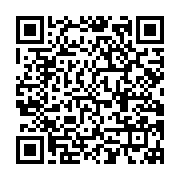 Анкетадля обучающихся 6-12 лет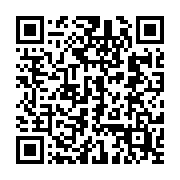 Анкета для обучающихся 13-18 лет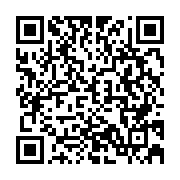 